ZÁPIS DO MATEŘSKÉ ŠKOLY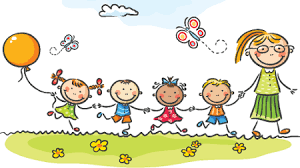 Opatření k zápisům do MŠ pro školní rok 2021/2022Zápisy k předškolnímu vzdělávání proběhnou i v letošním školním roce v souladu s platnými právními předpisy (zejména školský zákon, správní řád a vyhláška o předškolním vzdělávání), které se v otázkách zápisů k předškolnímu vzdělávání v uplynulém roce nijak nezměnily.          Z důvodu zaručení bezpečnosti dětí i dospělých a aby byly respektovány individuální možnosti a omezení kontaktu jednotlivých účastníků, proběhne zápis bez přítomnosti dětí a zákonných zástupců.Ředitelka ZŠ a MŠ Dolní Poustevna stanovuje termín zápisu k předškolnímu vzdělávání 
od 2. do 16. května 2021 bez osobní přítomnosti v budově. Předškolní vzdělávání se organizuje v souladu s §34 odst.1 školského zákona pro děti ve věku od 2 do zpravidla 6 let. Forma podání žádosti:do datové schránky školy (gjzmcyn)e-mailem s uznávaným elektronickým podpisem (skolka.dpou@seznam.cz)poštou (ZŠ a MŠ Dolní Poustevna, Tyršova 302, 407 82 Dolní Poustevna) osobní podání: vložení do poštovní schránky u budovy 2. stupně ZŠSoučásti zápisu do mateřské školy:žádost o přijetí kopie rodného listu dítětedoložení řádného očkování dítěte (tato povinnost se netýká dítěte, které plní povinné předškolní vzdělávání)Žádost o přijetí si lze stáhnout na www.zsdpou.cz v dokumentech ke stažení nebo po telefonické domluvě vyzvednout v mateřské škole u Mgr. Jirmanové (728 306 354)